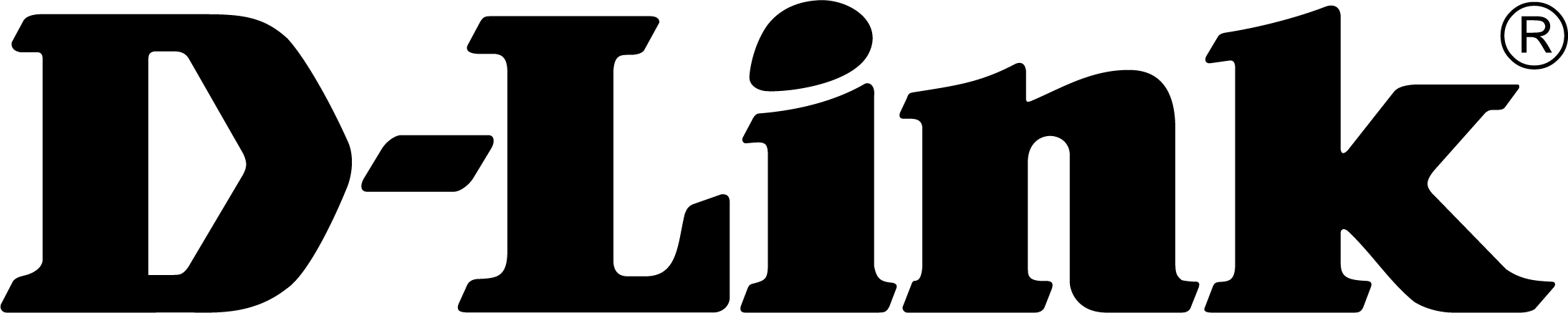 TISKOVÁ ZPRÁVAD-Link na MWC19 představuje technologii pro transformaci chytrých městNová řešení pomáhají připravit se na éru 5G, umělé inteligence a internetu věcí a zároveň zvyšovat kvalitu života, produktivitu a udržitelnostMWC19, Barcelona – 27. února 2019 - Společnost D-Link (hala 5, stánek 5B10), přední mezinárodní výrobce síťových zařízení, představila na Mobile World Congress 2019 zcela nové technologie a řešení navržené speciálně pro chytrá města budoucnosti s hustým osídlením a propojenou infrastrukturou. Společnost D-Link se zapojila do procesu digitalizace městského prostředí, aby podpořila rozvoj chytřejších, bezpečnějších a efektivnějších měst. Nové technologie a řešení společnosti D-Link v oblasti síťové konektivity, edge computingu, cloud computingu, inteligentní analýzy videa a analýzy velkých dat jsou výsledkem její snahy pomoci řešit naléhavé problémy, jako jsou dopravní zácpy anebo klimatické změny.Společnost D-Link spolupracuje se společností Microsoft na vytváření nových řešení pro chytrá města s použitím platformy Microsoft Vision AI, která pomáhá firmám integrovat technologie umělé inteligence (AI) a internetu věcí (IoT) a využívat výhod digitalizace. Patří sem řešení D-Link pro kamerový dohled s využitím inteligentní analýzy videa (IVA), která poskytují nepřetržité komplexní informace v reálném čase, a řešení D-Link pro analýzu velkých dat, která pomáhají městům a firmám zlepšovat efektivitu jejich fungování. Veřejná a osobní bezpečnostD-Link nabízí vyšší stupeň automatizace a usnadnění práce hasičům, policii, lékařské záchranné službě a pracovníkům ostrahy s využitím pokročilé komunikace Push-to-Talk (PTT) a rozpoznáváním obličejů/objektů zpracovávané na lokální úrovni, což umožňuje lepší koordinaci, rychlejší reakci a větší transparentnost.  Řízení dopravySystém D-Link Smart Traffic integruje sledování provozu, propojená vozidla a chytré semafory, aby omezil dopravní zácpy a zvýšil bezpečnost silničního provozu. D-Link dodává rozsáhlé sítě IoT senzorů s nízkou spotřebou energie, které slouží jako zdroj potřebných informací, spolu s vysokorychlostním připojením a lokálními počítačovými systémy s nízkou latencí. To vše tvoří základ inteligentního řízení dopravy a 5G sítí zítřka. Kontrola znečištěníKomunální úředníci, odbory životního prostředí a policejní orgány potřebují řešení, které by minimalizovalo emise a znečištění ovzduší bez omezení ekonomické produktivity a pohodlí řidičů. Například pokud výfuk auta produkuje nadměrné množství nebezpečných látek, je možné automaticky spustit alarm a přečíst poznávací značku vozidla pomocí technologie ANPR (Automated Number Plate Recognition). D-Link podporuje také rozhodování na základě analýzy dat v reálném čase, která pomáhá určit zdroje znečištění překračující zákonné normy v příslušných lokalitách, aby místní úřady mohly lépe prosazovat jejich dodržování.   Chytré obchodyProsperující inteligentní města potřebují prosperující maloobchodní sektor. D-Link nabízí nejmodernější inteligentní analyzátor videa (IVA) a technologie počítání osob, vytváření tepelných map, rozpoznávání obličeje a edge computing. Všechna tato řešení mohou obchodníci využít k optimalizaci marketingu, produktivity, bezpečnosti, služeb zákazníkům apod. Chytré parkováníD-Link vyvíjí řešení na bázi IoT, která jsou navržena tak, aby omezovala stres řidičů při parkování vozidla. Tento systém obsahuje IoT senzory, ANPR kamery, RFID senzory a lokální počítače, které spolupracují, aby mohly upozorňovat a navigovat řidiče ve svém okolí a zároveň jim pomáhat šetřit čas a zvyšovat efektivitu. Jako součást svého vyvíjeného řešení chytrého parkování nabízí D-Link také dynamickou integraci plateb pro řidiče, kteří si potřebují zarezervovat místo předem nebo až po příjezdu na parkoviště. Další funkce vyvinuté společností D-Link zahrnují automatizovanou a škálovatelnou správu parkovacích míst ve více lokalitách. Konec zprávyO společnosti D-LinkD-Link již přes 31 let navrhuje, vyvíjí a vyrábí oceňovaná řešení pro kabelové i bezdrátové počítačové sítě, kamerový dohled, ukládání dat a automatizaci domácnosti. Jako globální lídr v oblasti konektivity rozvíjí technologie firemních sítí a dodává firmám vybavení pro zefektivnění práce. Je také důležitým průkopníkem na trhu pro automatizaci domácností. Umožňuje lidem na celém světě snadno a za dostupnou cenu monitorovat, automatizovat a ovládat jejich dům kdykoli a kdekoli přes smartphone nebo tablet.Rozsáhlá řada inovativních, výkonných a intuitivně použitelných technologií D-Link je dostupná firmám i běžným spotřebitelům prostřednictvím globální sítě obchodních kanálů, prodejců a poskytovatelů služeb. Sledujte nás na sociálních sítích: Facebook, Twitter a LinkedIn.Tiskové kontakty:Taktiq Communication s.r.o.Leona DaňkováTel.: +420 605 228 810E-mail: leona.dankova@taktiq.com 	D-Link s.r.o.								Na Strži 1702/65							140 62 Praha 4							Tel.: +420 224 247 500							E-mail: info@dlink.czhttp://www.dlink.cz/D-Link a loga D-Link jsou ochranné známky nebo registrované ochranné známky společnosti D-Link Corporation nebo jejích poboček. Všechny ostatní zde zmíněné značky třetích stran mohou být ochrannými známkami příslušných vlastníků. Copyright © 2019. D-Link. Všechna práva vyhrazena. 